มีการประชุมแลกเปลี่ยนความคิดเห็นร่วมกัน ระหว่างผู้บริหารและพนักงานองค์การบริหารส่วนตำบล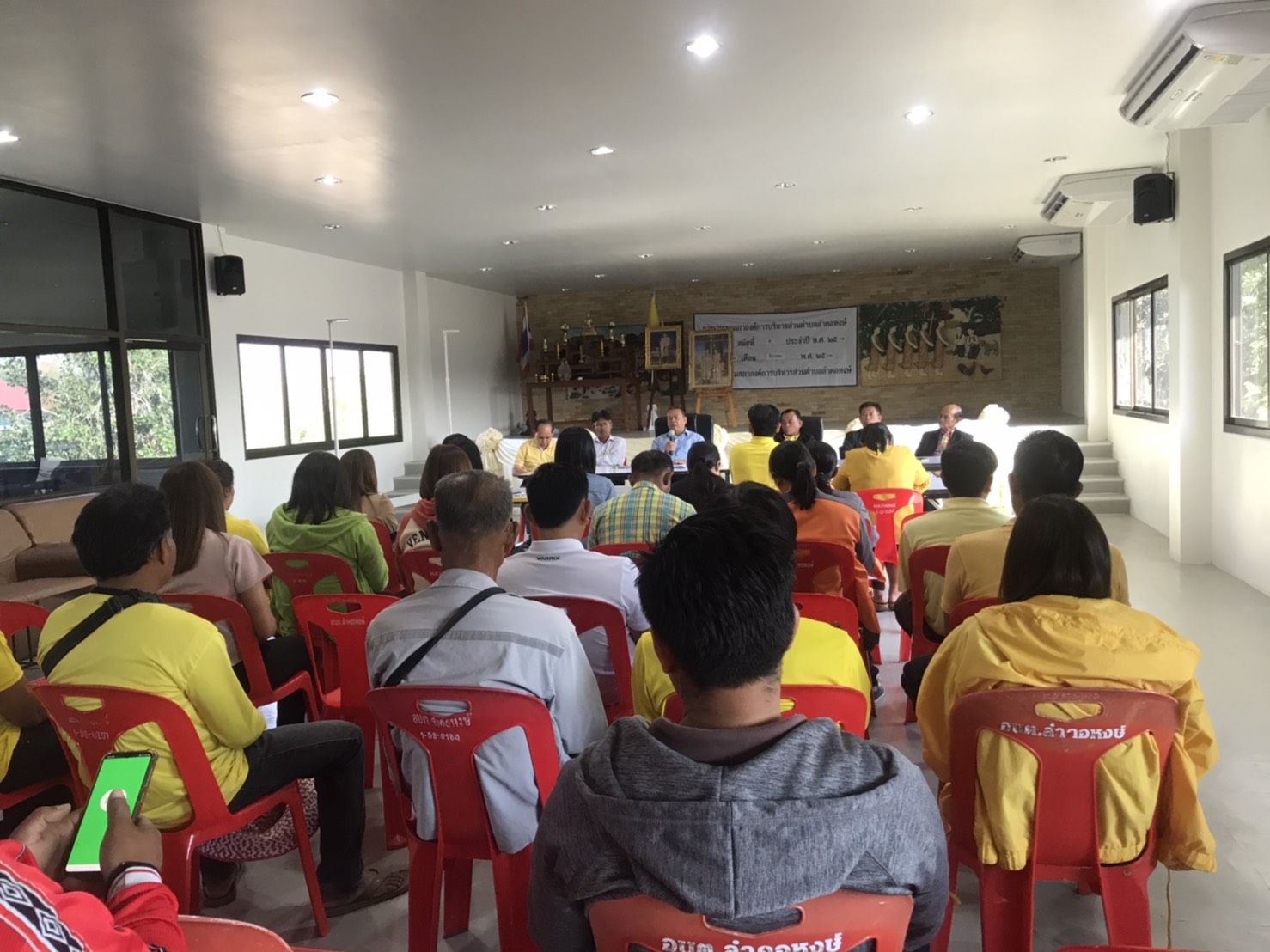 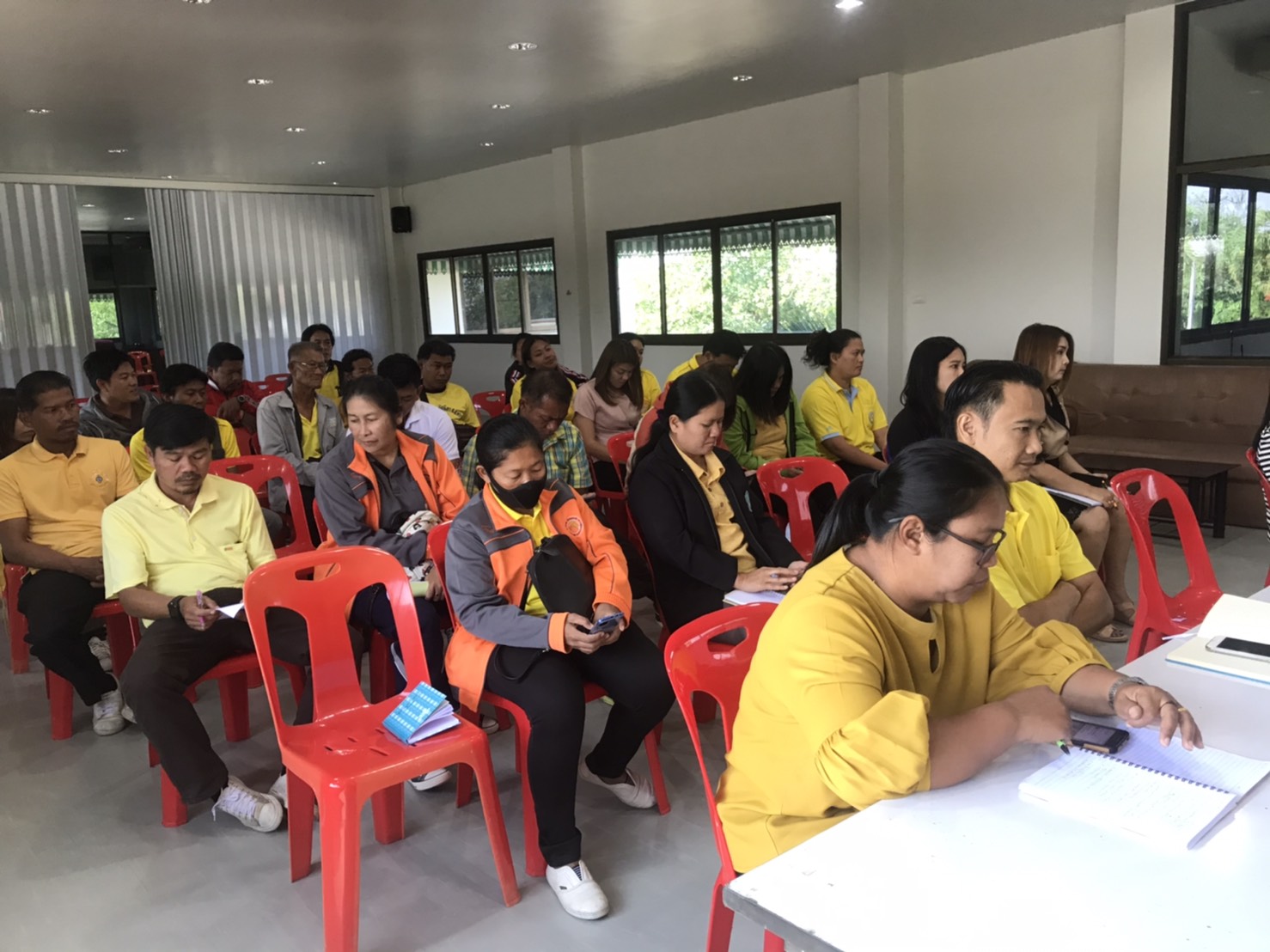 